RZĄDOWY PROGRAM ODBUDOWY ZABYTKÓW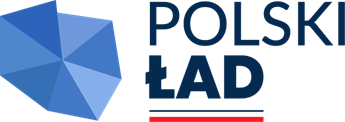 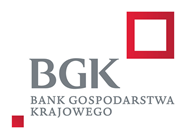                                                                                                        Skrzeszewy,  03 czerwca 2024 r.           ZAPYTANIE OFERTOWE Nr 1/2024 z dnia 03 czerwca 2024 r.                                            dotyczące realizacji zamówienia pn.”Remont elewacji części budynku oraz przebudowa Zakładu Opiekuńczo Leczniczego dla Dorosłych Zgromadzenia Sióstr Franciszkanek”.Inwestycja uzyskała  dofinasowanie  ( wstępna promesa Nr RPOZ/2022/7135/PolskiLad) z Rządowego Programu Odbudowy Zabytków w ramach Rządowego Programu Polski Ład. Podmiotem udzielającym dofinasowania w formie dotacji jest Gmina Pacyna.Informacje o Zamawiającym:Nazwa i adres Zamawiającego:Zgromadzenie Sióstr Franciszkanek Rodziny Maryi Prowincja Niepokalanej -Warszawska Dom Zakonny w Skrzeszewach,  Skrzeszewy 26, 09-541 PacynaKontakt z ZamawiającymKontakt telefoniczny z Zamawiającym możliwy jest od poniedziałku do piątku, w godzinach 8:00 – 15:00          Osobą wyznaczoną do kontaktu jest Przełożona Domu Zakonnego siostra Teresa            Mielewczyk, tel. 697 252 426, e-mail: skrzeszewy@op.plTryb udzielenia zamówienia:	Postępowanie nie podległa przepisom ustawy z dnia 11 września 2019 roku Prawo zamówień publicznych (Dz.U.z2023 r.poz.1605 ze zmianami), zwanych dalej ustawą Prawo zamówień publicznych.Zamawiający nie jest zobowiązany do stosowania przepisów ustawy z dnia11 września 2019 roku Prawo zamówień publicznych, na podstawie art. 6 ustawy Prawo zamówień publicznych.Istotne informacje na temat przedmiotu zamówienia	Przedmiotem zadania jest Remont elewacji części budynku oraz przebudowa budynku ZOL dla Dorosłych (elewacja południowo- wschodnia – frontowa bez baszt) będzie polegał na : wykonaniu izolacji pionowej i pionowa  fundamentów , wykonanie opaski fundamentowej wokół obiektu, remont tarasów i balkonów, remont schodów, naprawę pęknięć konstrukcyjnych ścian, wzmocnienie powierzchni muru, które polegać będą na usunięciu najbardziej zdegradowanych fragmentów tynków, następnie czyszczeniu mechanicznym i chemicznym odkrytych partii muru, zakonserwowaniu i uzupełnieniu cegieł oraz renowacji spoin, naprawie betonowych balustrad balkonów, renowacji sztukaterii poprzez uzupełnienie ubytków,  czyszczenie mechaniczne, wykonanie prac tynkarskich i malarskich poprzez wykonanie m.in. tynków renowacyjnych szeroko porowych, uzupełnienie ubytków gzymsów, renowacje krat i balustrad stalowych, wymianie obróbek blacharskich , wykonaniu instalacji ukrytych pod tynkiem. Z uwagi na wysoki stopień trudności  Zamawiający wymaga, aby Oferent dokonał wizji lokalnej obiektu, mającej na celu dokładne i szczegółowe rozpoznanie warunków związanych z realizacją zamówienia, jak również rozpoznanie możliwych ryzyk z nim związanych, wpływających na prawidłowe oszacowanie kosztów.Termin i zasady wizji lokalnej należy ustalić telefonicznie z osobą wyznaczoną  do kontaktów z Wykonawcami. Zamawiający odrzuci ofertę złożoną bez odbycia wizji lokalnej.Wykonywane prace muszą być prowadzone zgodnie z warunkami określonymi w pozwoleniu , polegającymi m.in. na obowiązku :Zawiadomienia wojewódzkiego konserwatora zabytków o terminie rozpoczęcia i zakończenia wskazanych prac;Niezwłocznego zawiadomienia wojewódzkiego konserwatora zabytków o wszelkich zagrożeniach lub nowych okolicznościach ujawnionych w trakcie prowadzenia prac;Projekt budowlany stanowi załącznik nr 3 do zapytania ofertowego. Przedmiar robót ma   charakter pomocniczy. Pełna dokumentacja jest także dostępna w siedzibie Zamawiającego podczas wizji lokalnej.W ramach przedmiotu zamówienia Wykonawca zobowiązany jest do przekazania Zamawiającemu trzech egzemplarzy powykonawczej dokumentacji konserwatorskiej, obejmującej część opisową, rysunkową i fotograficzną w wersji papierowej (wydruk) oraz jednej wersji elektronicznej w formacie „pdf”, (na nośniku CD lub DVD) w terminie do 3 miesięcy od dnia protokolarnego odbioru końcowego robót będących przedmiotem zamówienia.Realizacja prac winna odbywać się ze szczególną starannością z zastosowaniem technik zgodnych ze sztuką konserwatorską, wymaganiami bezpieczeństwa i higieny pracy, obowiązującymi Polskimi Normami i przepisami prawa regulującymi czynności danego rodzaju, w tym przepisami dotyczącymi ochrony konserwatorskiej oraz warunkami umowy.Zakres prac wchodzących w skład przedmiotu zamówienia obejmuje również inne prace konieczne do jego wykonania, a nieujęte w zapytaniu lub załącznikach do niego, a które są niezbędne do wykonania ze względu na sztukę budowlaną, zasady wiedzy technicznej i przepisy prawa.Wykonawca jest zobowiązany w szczególności do:zabezpieczenia strefy prac z uwzględnieniem ciągłości udostępniania obiektu,zabezpieczenia przed uszkodzeniem wszelkiej istniejącej infrastruktury technicznej, elementów zabytkowych oraz usunięcie wszelkich szkód powstałych z przyczyn leżących po stronie Wykonawcy, powstałych w czasie realizacji przedmiotu zamówienia, poprzez przywrócenie uszkodzonych elementów do stanu niepogorszonego sprzed dnia rozpoczęcia prac,przestrzegania przepisów BHP i ppoż,uzyskania wszelkich wymaganych uzgodnień dot. wykonania przedmiotu zamówienia.Wymagany minimalny okres gwarancji jakości i rękojmi na wykonany przedmiot zamówienia wynosi 60 miesięcy. Termin realizacji zamówienia: 30 sierpnia  2025 r.Zamawiający odrzuci ofertę Oferenta, która będzie niezgodna z treścią zapytania ofertowego.Zamawiający zastrzega sobie możliwość unieważnienia postępowania na każdym jego etapie, bez podania przyczyny.Zamawiający zastrzega sobie prawo do negocjacji warunków realizacji zamówienia z kilkoma lub jednym Oferentem, który/którzy złożył/złożyli najkorzystniejszą/najkorzystniejsze ofertę/oferty i spełnia/spełniają warunki udziału w postępowaniu.Ewentualne spory w  relacjach z Wykonawcami o roszczenia cywilnoprawne w sprawach, w których zawarcie ugody jest dopuszczalne , poddane zostaną mediajcjom lub innemu rozwiązaniu sporu przed Sądem Polubownym przy Prokuratorii Generalnej Rzeczypospolitej Polskiej, wybranym mediatorem albo osobą prowadzącą inne polubowne rozwiązanie sporu. 
Warunki udziału w konkursie ofert:O udzielenie zamówienia mogą ubiegać się Oferenci, którzy:Posiadają odpowiednie doświadczenie pozwalające na wykonanie zamówienia:w ciągu ostatnich 5 lat zrealizowali co najmniej 1 zadanie o wartości przynajmniej 400 000,00 zł brutto, polegające na konserwacji obiektów  w obiekcie wpisanym do rejestru zabytków, W celu potwierdzenia spełnienia wyżej określonych warunków oferent powinien prawidłowo wypełnić formularz WYKAZ PRAC KONSERWATORSKICH, zgodnie ze wzorem stanowiącym Załącznik nr 4 do niniejszego Zapytania.Dysponują kadrą niezbędną do realizacji zamówienia, przez co rozumie się skierowanie do wykonywania prac w ramach Projektu:Kierownikiem prac konserwatorskich  zgodnie z art. 37c  ustawy  z dnia 23 lipca 2003 r. o ochronie zabytków i opiece nad zabytkamiW celu potwierdzenia spełnienia powyższych warunków Oferent powinien prawidłowo wypełnić WYKAZ OSÓB SKIEROWANYCH DO REALIZACJI ZAMÓWIENIA, zgodnie ze wzorem stanowiącym Załącznik nr 5 do niniejszego Zapytania. Posiadają ważną i opłaconą polisę potwierdzającą, że Oferent jest ubezpieczony od odpowiedzialności cywilnej z tytułu prowadzonej działalności na kwotę przynajmniej                                  800 000,00 zł.W celu potwierdzenia spełnienia tego warunku oferent powinien załączyć potwierdzoną za zgodność z oryginałem kopię polisy.Nie podlegają wykluczeniu: na podstawie przesłanek, określonych w art. 108 ust. 1 ustawy Prawo zamówień publicznych.na podstawie art. 7 ust. 1 ustawy z dnia 13 kwietnia 2022 roku o szczególnych rozwiązaniach w zakresie przeciwdziałania wspieraniu agresji na Ukrainę oraz służących ochronie bezpieczeństwa narodowego.Kryteria stosowane przy wyborze najkorzystniejszej oferty:	Przy wyborze najkorzystniejszej oferty zamawiający będzie kierował się następującymi kryteriami i odpowiadającymi im znaczeniami oraz w następujący sposób będzie oceniał spełnienie kryteriów:Sposób dokonywania oceny:Sposób oceny ofert kryterium „Cena”:Pc= (Cbn/Cb)x60 punktówGdzie:Pc - liczba punktówCbn - najniższa ze wszystkich ofert cena ofertowa brutto Cb - proponowana w danej ofercie cena ofertowa bruttoSposób oceny ofert w kryterium doświadczenie Oferenta (pdo): w kryterium tym, sumarycznie punktowane będzie doświadczenie Oferenta, ujęte w prawidłowo wypełnionym formularzu WYKAZ PRAC KONSERWATORSKICH, zgodnie ze wzorem stanowiącym Załącznik nr 4. Maksymalną ilość punków uzyska podmiot, który w ciągu ostatnich 5 lat zrealizował prace konserwatorskie, restauratorskie lub roboty budowlane  w przynajmniej 10 obiektach wpisanych do rejestru zabytków:1-3 obiekty – 10 pkt.4-6 obiektów – 20 pkt.7-10 obiektów – 30 pkt.Punktacja przyznawana ofertom w poszczególnych kryteriach będzie liczona z dokładnością do dwóch miejsc po przecinku. Najwyższa liczba punktów wyznaczy najkorzystniejszą ofertę.Zamawiający udzieli zamówienia Wykonawcy, którego oferta odpowiadać będzie wszystkim wymaganiom przedstawionym w zapytaniu ofertowym i zostanie oceniona jako najkorzystniejsza w oparciu o podane kryterium wyboru.Płatność.	Wynagrodzenie Wykonawcy zostanie wypłacone zgodnie z warunkami wypłat dofinansowania z Rządowego Funduszu Polski Ład: Program Inwestycji Strategicznych.Sposób przygotowania oferty:	Wykonawca złoży ofertę na formularzu, którego wzór stanowi Załącznik nr 1 do niniejszego zapytania, wraz z obowiązkowymi załącznikami.Wykonawca składa ofertę w terminie do dnia 04 lipca 2024 r. do godz. 15.00, w formie pisemnej, w zamkniętej, nieprzezroczystej kopercie poprzez złożenie jej osobiście, pocztą lub kurierem pod następującym adresem: Zgromadzenie Sióstr Franciszkanek Rodziny Maryi Prowincja Niepokalanej -Warszawska Dom Zakonny w Skrzeszewach, Skrzeszewy 26, 09-541 PacynaNa kopercie należy umieścić nazwę i adres wykonawcy oraz napis:OFERTA„Remont elewacji części budynku oraz przebudowa Zakładu Opiekuńczo Leczniczego dla Dorosłych Zgromadzenia Sióstr Franciszkanek ”.Oferty złożone po terminie nie będą rozpatrywane.W toku badania i oceny ofert Zamawiający może żądać od oferentów wyjaśnień dotyczących treści złożonych ofert.Osoba podpisująca ofertę w imieniu Wykonawcy musi być upoważniona do reprezentowania Wykonawcy. W przypadku jeśli prawo wynika z reprezentacji nie wynika z publicznych rejestrów CEIDG albo KRS , oferta do której nie dołączono pełnomocnictwa będzie uznana za nieważną. Oferty niekompletne ( t. j. niezawierające wszystkich obowiązkowych elementów) lub złożone po wyznaczonym terminie nie będą brały udziału w postępowaniu . Zamawiający nie ma obowiązku wezwania oferenta do uzupełnienia oferty o brakujące dokumenty.Kopie dokumentów muszą być poświadczone za zgodność z oryginałem  przez osobę/osoby składające ofertę.Informacje o formalnościach	Zamawiający udzieli zamówienia Oferentowi, który spełnia warunki udziału w postępowaniu oraz nie podległa wykluczeniu z postępowania, a także którego oferta została wybrana jako najkorzystniejsza.Niezwłocznie po wyborze najkorzystniejszej oferty, Zamawiający zawiadomi drogą elektroniczną wszystkich Oferentów, którzy złożyli oferty w przedmiotowym postępowaniu, o jego wynikach.W niniejszym postępowaniu nie przysługują Oferentom środki ochrony prawnej określone w przepisach ustawy Prawo zamówień publicznych.Zamawiający zastrzega sobie zmianę treści Zapytania ofertowego.Zatwierdziła:Załączniki:Formularz ofertyWzór umowyProjekt budowlanyWykaz pracWykaz osóbOświadczenie WykonawcyKlauzula RODOLp.Opis kryterium ocenyZnaczenie (pkt)1.Cena (Pc)70 punktów2.Doświadczenie Oferenta30 punktówRazem100 punktów